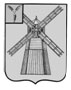 АДМИНИСТРАЦИЯ ПИТЕРСКОГО МУНИЦИПАЛЬНОГО РАЙОНА САРАТОВСКОЙ ОБЛАСТИР А С П О Р Я Ж Е Н И Еот 07 июня 2022 года №57-рс. ПитеркаО согласовании предварительной структуры и штатной численности муниципальных общеобразовательных учреждений В связи с реорганизацией муниципальных образовательных учреждений Питерского муниципального района, в целях совершенствования структуры управления и рационального распределения функциональных обязанностей работников муниципальных образовательных учреждений, рассмотрев ходатайство директора муниципального общеобразовательного учреждения «Средняя общеобразовательная школа села Питерка Питерского района Саратовской области», ходатайство директора муниципального общеобразовательного учреждения «Средняя общеобразовательная школа села Мироновка Питерского района Саратовской области», руководствуясь Уставом Питерского муниципального района Саратовской области:Согласовать предварительную структуру и штатную численность муниципального общеобразовательного учреждения «Средняя общеобразовательная школа села Питерка Питерского района Саратовской области» на 01 сентября 2022 года согласно приложению №1.Согласовать предварительную структуру и штатную численность муниципального общеобразовательного учреждения «Средняя общеобразовательная школа села Мироновка Питерского района Саратовской области» на 01 сентября 2022 года согласно приложению №2.2. Настоящее распоряжение вступает в силу с момента подписания.3. Контроль за исполнением настоящего распоряжения возложить на заместителя главы администрации муниципального района по социальной сфере.Глава муниципального района                                                                  А.А. РябовПРЕДВАРИТЕЛЬНАЯ СТРУКТУРА муниципального общеобразовательного учреждения «Средняя общеобразовательная школа села Питерка Питерского района Саратовской области» на 01 сентября 2022 годаПРЕДВАРИТЕЛЬНАЯ ШТАТНАЯ ЧИСЛЕННОСТЬмуниципального общеобразовательного учреждения «Средняя общеобразовательная школа села Питерка Питерского района Саратовской области» на 01 сентября 2022 годаПРЕДВАРИТЕЛЬНАЯ СТРУКТУРА муниципального общеобразовательного учреждения «Средняя общеобразовательная школа села Мироновка Питерского района Саратовской области» на 01 сентября 2022 годаПРЕДВАРИТЕЛЬНАЯ ШТАТНАЯ ЧИСЛЕННОСТЬмуниципального общеобразовательного учреждения «Средняя общеобразовательная школа села Мироновка Питерского района Саратовской области» на 01 сентября 2022 годаПриложение №1 к распоряжению администрации муниципального района от 07 июня 2022 года №57-рНаименование должностейКоличество штатных единицАдминистративный персоналДиректор1Зам.директора по УВР1,66Зам.директора по ВР0,83Советник1Педагогический персоналПреподаватель-организатор ОБЖ1Учитель46,16Иные категории педагогических работников, учебно-вспомогательный персоналПедагог дополнительного образования0,5Воспитатель в ГПД2Заведующий библиотекой1Социальный педагог1Педагог-психолог1Учитель-логопед1Учитель-дефектолог1Лаборант0,5Хозяйственный отделЗавхоз1Рабочий по комплексному обслуживанию и ремонту зданий1Дворник1Повар3Сторож3Уборщик служебных помещений8Гардеробщик2Подсобный рабочий кухни3Инженер по ОТ1Инженер по ИТ1Техник газовой котельной0,5Водитель1Секретарь1Специалист по закупкам1Итого по базовой школе:87,15Филиал в с.АгафоновкаФилиал в с.АгафоновкаРуководитель филиала1Зам.директора по УВР по филиалу0,5Зам.директора по ВР по филиалу0,5Учитель 17,86Воспитатель ГПД1Библиотекарь0,5Социальный педагог0,5Завхоз0,5Повар1,66Сторож2,75Слесарь 0,5Уборщик служебных помещений1,66Инженер по ОТ1Инженер по ИТ0,5Водитель1Техник газовой котельной1Итого по филиалу в с.Агафоновка:32,43Филиал в с.АлексашкиноРуководитель филиала1Зам.директора по УВР по филиалу0,5Учитель 12,6Воспитатель ГПД1Библиотекарь0,5Социальный педагог0,5Завхоз0,5Повар2Подсобный рабочий по кухне0,13Сторож3Слесарь0,26Уборщик служебных помещений5Лаборант по ИТ1Водитель1Механик0,25Оператор газовой котельной3Итого по филиалу в с.Алексашкино:32,24Филиал в с.ЗапрудноеРуководитель филиала1Зам.директора по УВР по филиалу0,5Зам.директора по ВР по филиалу0,5Учитель 13Преподаватель-организатор ОБЖ0,13Воспитатель ГПД1Педагог-психолог0,25Библиотекарь0,13Социальный педагог0,13Завхоз0,5Повар2Сторож2,4Уборщик служебных помещений3Инженер по ОТ0,5Инженер по ИТ0,5Слесарь0,13Оператор газовой котельной3Итого по филиалу в с.Запрудное:28,67Филиал в с.КозловкаРуководитель филиала1Зам.директора по УВР по филиалу0,5Учитель 17,2Учитель-дефектолог0,2Библиотекарь0,5Социальный педагог0,5Завхоз0,75Повар1,5Сторож2Уборщик служебных помещений2,25Инженер по ОТ0,5Инженер по ИТ0,5Оператор газовой котельной2Итого по филиалу в с.Козловка:29,4Филиал в с.Малый УзеньРуководитель филиала1Зам.директора по УВР по филиалу0,5Зам.директора по ВР по филиалу0,5Учитель 18,22Воспитатель ГПД1Библиотекарь0,5Социальный педагог0,5Завхоз0,5Повар2,5Сторож3Уборщик служебных помещений3Специалист по ОТ0,1Оператор 3Итого по филиалу в с.Малый Узень:34,32Филиал в п.НаримановоРуководитель филиала1Зам.директора по УВР по филиалу0,5Зам.директора по ВР по филиалу0,5Учитель 10,98Библиотекарь0,5Социальный педагог0,5Завхоз0,5Повар1,5Сторож2Уборщик служебных помещений1,8Инженер по ОТ1Инженер по ИТ0,5Диспетчер1Итого по филиалу в п.Нариманово:22,28Филиал в п.НиваРуководитель филиала1Зам.директора по УВР по филиалу0,5Зам.директора по ВР по филиалу0,5Учитель 14,9Воспитатель ГПД0,3Библиотекарь0,5Социальный педагог0,5Завхоз0,5Повар1,6Сторож2,4Уборщик служебных помещений2,4Инженер по ОТ1Инженер по ИТ0,5Водитель1Механик0,4Диспетчер0,75Итого по филиалу в п.Нива:28,75Филиал в с.НовотулкаРуководитель филиала1Зам.директора по УВР по филиалу0,5Зам.директора по ВР по филиалу0,5Учитель 19,7Педагог-организатор ОБЖ0,25Педагог дополнительного образования0,5Педагог-психолог0,25Воспитатель ГПД1Завхоз0,5Повар2,5Сторож3Уборщик служебных помещений4Инженер по ОТ0,1Инженер по ИТ1Слесарь0,5Водитель1Механик0,25Оператор газовой котельной4Итого по филиалу в с.Новотулка:40,55Филиал в п.ТрудовикРуководитель филиала1Зам.директора по УВР по филиалу0,5Зам.директора по ВР по филиалу0,5Учитель 17,6Воспитатель ГПД1Библиотекарь0,5Социальный педагог0,25Завхоз0,5Повар2Сторож3Уборщик служебных помещений3Инженер по ОТ1Лаборант по ИТ1Оператор газовой котельной3Итого по филиалу в п.Трудовик:34,85Итого по Школе:370,64ВЕРНО: начальник отдела делопроизводства и контроля администрации Питерского муниципального района                                 А.П. ЗацепинПриложение №2 к распоряжению администрации муниципального района от 07 июня 2022 года №57-рНаименование должностейКоличество штатных единицНаименование должностейКоличество штатных единицАдминистративный персоналАдминистративный персоналДиректор1Зам.директора по УВР1Зам.директора по ВР0,75Советник1Педагогический персоналПедагогический персоналПреподаватель-организатор ОБЖ0,75Учитель30,2Иные категории педагогических работников, учебно-вспомогательный персоналИные категории педагогических работников, учебно-вспомогательный персоналВоспитатель в ГПД0,25Библиотекарь0,5Социальный педагог0,75Психолог0,75Хозяйственный отделХозяйственный отделЗавхоз1Повар2Сторож2,4Уборщик служебных помещений 4Слесарь0,7Подсобный рабочий по кухне1Инженер по ОТ1Инженер по ИТ1Водитель1Механик0,5Ответственный за газовое хозяйство1Делопроизводитель0,75Специалист по закупкам0,25Итого по базовой школе:53,55Структурное подразделение - детский сад в п.Зеленый ЛугСтруктурное подразделение - детский сад в п.Зеленый ЛугРуководитель структурного подразделения – детский сад0,5Воспитатель 1Младший воспитатель1Повар 1Сторож 2Прачка 0,25Итого по структурному подразделению - детский сад:5,75Филиал в п.НовореченскийФилиал в п.НовореченскийРуководитель филиала1Зам. директора по  УВР по филиалу1Учитель 9,7Библиотекарь0,75Социальный педагог0,5Завхоз1Повар1,25Сторож2Слесарь 1Уборщик служебных помещений4Водитель1Механик 1Оператор 4Итого по филиалу:28,2Итого по Школе:87,5ВЕРНО: начальник отдела делопроизводства и контроля администрации Питерского муниципального района                           А.П. Зацепин